КАРАР                                                                                                          РЕШЕНИЕО  внесении изменений  в решение совета сельского поселенияСтаротумбагушевский сельсовет № 26/208 от 22 декабря 2017 года «О бюджете сельского поселения Старотумбагушевский сельсовет муниципального района Шаранский район Республики Башкортостан на 2018 год и на плановый период 2019 и 2020годов»Совет сельского поселения Старотумбагушевский сельсовет муниципального района Шаранский район  Республики Башкортостан (далее – сельское поселение) решил внести в решение Совета сельского поселения Старотумбагушевский сельсовет от 22.12.2017 г. № 26/208 «О бюджете сельского поселения Старотумбагушевский сельсовет муниципального района Шаранский район  Республики Башкортостан на 2018 год и на плановый период 2019 и 2020 годов» следующие изменение:Пункт 1 изложить в следующей редакции:1. Утвердить основные характеристики бюджета сельского поселения на 2018 год:прогнозируемый общий объем доходов бюджета сельского поселения в сумме 3248,1 тыс. рублей;общий объем расходов бюджета сельского поселения в сумме 3298,1 тыс. рублей.Изложить в новой редакции:- приложение № 3 «Поступления доходов в бюджет сельского поселения Старотумбагушевский сельсовет муниципального района Шаранский район Республики Башкортостан на 2018 год к решению совета сельского поселения Старотумбагушевский сельсовет муниципального района Шаранский район № 26/208   от 22.12.2017г. «О бюджете сельского поселения Старотумбагушевский сельсовет муниципального района Шаранский район  Республики Башкортостан на 2018 год и на плановый период 2019 и 2020 годов» согласно приложению № 1 к настоящему решению;-  приложение № 5 «Распределение бюджетных ассигнований сельского поселения Старотумбагушевский сельсовет муниципального района Шаранский  район Республики Башкортостан на 2018 год по разделам, подразделам, целевым статьям, группам  видов расходов бюджета» к решению совета сельского поселения Старотумбагушевский сельсовет муниципального района Шаранский район № 26/208   от 22.12.2017г. «О бюджете сельского поселения Старотумбагушевский сельсовет муниципального района Шаранский район  Республики Башкортостан на 2018 год и на плановый период 2019 и 2020 годов» согласно приложению № 2 к настоящему решению;-   приложение № 7 «Распределение бюджетных ассигнований сельского поселения Старотумбагушевский сельсовет муниципального района Шаранский  район Республики Башкортостан на 2018 год по целевым статьям, группам  видов расходов бюджета» к решению совета сельского поселения Старотумбагушевский сельсовет муниципального района Шаранский район № 26/208   от 22.12.2017г. «О бюджете сельского поселения Старотумбагушевский сельсовет муниципального района Шаранский район  Республики Башкортостан на 2018 год и на плановый период 2019 и 2020 годов» согласно приложению № 3 к настоящему решению.-   приложение № 9 «Ведомственная структура расходов бюджета  сельского поселения Старотумбагушевский сельсовет муниципального района Шаранский район республики Башкортостана на 2018 год» к решению совета сельского поселения Старотумбагушевский сельсовет муниципального района Шаранский район № 26/208   от 22.12.2017г. «О бюджете сельского поселения Старотумбагушевский сельсовет муниципального района Шаранский район  Республики Башкортостан на 2018 год и на плановый период 2019 и 2020 годов» согласно приложению № 4 к настоящему решению.Глава сельского поселения Старотумбагушевский сельсовет муниципального района Шаранский район Республики Башкортостан                              И. Х. Бадамшинд. Старотумбагушево26 декабря 2018г.№ 36/294Приложение 1к решению Совета сельского поселения Старотумбагушевский сельсовет муниципального района Шаранский район Республики Башкорстан от 26 декабря 2018 года № 36/294 о внесении изменений в решение сельского поселения Старотумбагушевский сельсовет муниципального района Шаранский район Республики Башкортостан от 22 декабря 2017 года № 26/208 «О бюджете сельского поселения Старотумбагушевский сельсовет муниципального района Шаранский район Республики Башкортостан на 2018 год и на плановый период 2019 и 2020 годов»Поступления доходов в бюджет сельского поселения Старотумбагушевский сельсовет муниципального района Шаранский район Республики Башкортостан на 2018 год(тыс. рублей)Глава сельского поселения Старотумбагушевскийсельсовет муниципального района   Шаранский район Республики Башкортостан                            И. Х. Бадамшин Приложение 2к решению Совета сельского поселения Старотумбагушевский сельсовет муниципального района Шаранский район Республики Башкорстан от 26 декабря 2018 года № 36/294 о внесении изменений в решение сельского поселения Старотумбагушевский сельсовет муниципального района Шаранский район Республики Башкортостан от 22 декабря 2017 года № 26/208 «О бюджете сельского поселения Старотумбагушевский сельсовет муниципального района Шаранский район Республики Башкортостан на 2018 год и на плановый период 2019 и 2020 годов»Распределение бюджетных ассигнований сельского поселения Старотумбагушевский сельсовет муниципального района Шаранский район Республики Башкортостан на 2018 год по разделам, подразделам, целевым статьям (программам сельского поселения и непрограммным направлениям деятельности), группам видов расходов классификации расходов (тыс. рублей)Глава сельского поселения Старотумбагушевскийсельсовет муниципального района   Шаранский район Республики Башкортостан                               И. Х. Бадамшин Приложение 3к решению Совета сельского поселения Старотумбагушевский сельсовет муниципального района Шаранский район Республики Башкорстан от 26 декабря 2018 года № 36/294 о внесении изменений в решение сельского поселения Старотумбагушевский сельсовет муниципального района Шаранский район Республики Башкортостан от 22 декабря 2017 года № 26/208 «О бюджете сельского поселения Старотумбагушевский сельсовет муниципального района Шаранский район Республики Башкортостан на 2018 год и на плановый период 2019 и 2020 годов»Распределение бюджетных ассигнований сельского поселения Старотумбагушевский сельсовет муниципального района Шаранский район Республики Башкортостан на 2018 год по целевым статьям (муниципальным программам сельского поселения и непрограммным направлениям деятельности), группам видов расходов классификации расходов бюджетов(тыс. рублей)Глава сельского поселения Старотумбагушевскийсельсовет муниципального района   Шаранский район Республики Башкортостан                             И. Х. Бадамшин Приложение 4к решению Совета сельского поселения Старотумбагушевский сельсовет муниципального района Шаранский район Республики Башкорстан от 26 декабря 2018 года № 36/294 о внесении изменений в решение сельского поселения Старотумбагушевский сельсовет муниципального района Шаранский район Республики Башкортостан от 22 декабря 2017 года № 26/208 «О бюджете сельского поселения Старотумбагушевский сельсовет муниципального района Шаранский район Республики Башкортостан на 2018 год и на плановый период 2019 и 2020 годов»Ведомственная структура расходов бюджета сельского поселения Старотумбагушевский сельсовет муниципального района Шаранский район Республики Башкорстан на 2018 год  (тыс. рублей)Глава сельского поселения Старотумбагушевскийсельсовет муниципального районаШаранский район Республики Башкортостан                             И. Х. БадамшинБашкортостан РеспубликаһыныңШаран районымуниципаль районыныңИске Томбағош  ауыл советыауыл биләмәһе СоветыҮҙәк урамы, 14-се йорт, Иске Томбағош  ауылыШаран районы Башкортостан Республикаһының 452636Тел.(34769) 2-47-19, e-mail:sttumbs@yandex.ruwww.stumbagush.sharan-sovet.ru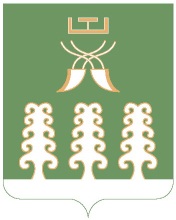 Совет сельского поселенияСтаротумбагушевский сельсоветмуниципального районаШаранский районРеспублики Башкортостанул. Центральная, д.14 д. Старотумбагушево                                     Шаранского района Республики Башкортостан, 452636Тел.(34769) 2-47-19, e-mail:sttumbs@yandex.ru,www.stumbagush.sharan-sovet.ruКод вида, подвида доходов бюджетаНаименованиеНаименованиеСуммаКод вида, подвида доходов бюджетаНаименованиеНаименованиеСумма11233Всего3248,13248,11 00 00000 00 0000 0001 00 00000 00 0000 000НАЛОГОВЫЕ И НЕНАЛОГОВЫЕ ДОХОДЫ443,6443,61 01 00000 00 0000 0001 01 00000 00 0000 000НАЛОГИ НА ПРИБЫЛЬ, ДОХОДЫ18,018,01 01 02000 01 0000 1101 01 02000 01 0000 110Налог на доходы физических лиц18,018,01 01 02010 01 0000 1101 01 02010 01 0000 110Налог на доходы физических лиц с доходов, источником которых является налоговый агент за исключением доходов, в отношении которых исчисление и уплата налога осуществляется в соответствии со статьями 227, 227.1 и 228 Налогового кодекса Российской Федерации18,018,01 05 00000 00 0000 0001 05 00000 00 0000 000НАЛОГИ НА СОВОКУПНЫЙ ДОХОД1,01,01 05 03000 01 0000 1101 05 03000 01 0000 110Единый сельскохозяйственный налог1,01,01 05 03010 01 0000 1101 05 03010 01 0000 110Единый сельскохозяйственный налог1,01,01 06 00000 00 0000 0001 06 00000 00 0000 000НАЛОГИ НА ИМУЩЕСТВО341,6341,61 06 01000 00 0000 1101 06 01000 00 0000 110Налог на имущество физических лиц25,025,01 06 01030 10 0000 1101 06 01030 10 0000 110Налог на имущество физических лиц, взимаемый по ставкам, применяемым к объектам налогообложения, расположенным в границах сельских поселений25,025,01 06 06000 00 0000 1101 06 06000 00 0000 110Земельный налог316,6316,61 06 06030 00 0000 1101 06 06030 00 0000 110Земельный налог с организаций66,666,61 06 06033 10 0000 1101 06 06033 10 0000 110Земельный налог с организаций, обладающих земельным участком, расположенным в границах сельских поселений66,666,61 06 06040 00 0000 1101 06 06040 00 0000 110Земельный налог с физических лиц250,0250,01 06 06043 10 0000 1101 06 06043 10 0000 110Земельный налог с физических лиц, обладающих земельным участком, расположенным в границах сельских поселений250,0250,01 08 00000 00 0000 0001 08 00000 00 0000 000ГОСУДАРСТВЕННАЯ ПОШЛИНА3,03,01 08 04000 01 0000 1101 08 04000 01 0000 110Государственная пошлина за совершение нотариальных действий (за исключением действий, совершаемых консульскими учреждениями Российской Федерации)3,03,01 08 04020 01 0000 1101 08 04020 01 0000 110Государственная пошлина за совершение нотариальных действий должностными лицами органов местного самоуправления, уполномоченными в соответствии с законодательными актами Российской Федерации на совершение нотариальных действий3,03,01 11 00000 00 0000 0001 11 00000 00 0000 000ДОХОДЫ ОТ ИСПОЛЬЗОВАНИЯ ИМУЩЕСТВА, НАХОДЯЩЕГОСЯ В ГОСУДАРСТВЕННОЙ И МУНИЦИПАЛЬНОЙ СОБСТВЕННОСТИ79,579,51 11 05000 00 0000 1201 11 05000 00 0000 120Доходы, получаемые в виде арендной либо иной платы за передачу в возмездное пользование государственного и муниципального имущества (за исключением имущества бюджетных и автономных учреждений, а также имущества государственных и муниципальных унитарных предприятий, в том числе казенных)79,579,51 11 05030 00 0000 1201 11 05030 00 0000 120Доходы от сдачи в аренду имущества, находящегося в оперативном управлении органов государственной власти, органов местного самоуправления, государственных внебюджетных фондов и созданных ими учреждений (за исключением имущества бюджетных и автономных учреждений)79,579,51 11 05035 10 0000 1201 11 05035 10 0000 120Доходы от сдачи в аренду имущества, находящегося в оперативном управлении органов управления сельских поселений и созданных ими учреждений (за исключением имущества муниципальных бюджетных и автономных учреждений)79,579,51 13 00000 00 0000 0001 13 00000 00 0000 000ДОХОДЫ ОТ ОКАЗАНИЯ ПЛАТНЫХ УСЛУГ (РАБОТ) И КОМПЕНСАЦИИ ЗАТРАТ ГОСУДАРСТВА0,50,51 13 01000 00 0000 1301 13 01000 00 0000 130Доходы от оказания платных услуг (работ) 0,50,51 13 01990 00 0000 1301 13 01990 00 0000 130Прочие доходы от оказания платных услуг (работ)0,50,51 13 01995 10 0000 1301 13 01995 10 0000 130Прочие доходы от оказания платных услуг (работ) получателями средств бюджетов сельских поселений 0,50,52 00 00000 00 0000 0002 00 00000 00 0000 000БЕЗВОЗМЕЗДНЫЕ ПОСТУПЛЕНИЯ2804,52804,52 02 00000 00 0000 0002 02 00000 00 0000 000БЕЗВОЗМЕЗДНЫЕ ПОСТУПЛЕНИЯ  ОТ ДРУГИХ БЮДЖЕТОВ БЮДЖЕТНОЙ СИСТЕМЫ РОССИЙСКОЙ ФЕДЕРАЦИИ2684,52684,52 02 10000 00 0000 1512 02 10000 00 0000 151Дотации бюджетам бюджетной системы  Российской Федерации 1344,41344,42 02 15001 00 0000 1512 02 15001 00 0000 151Дотации на выравнивание бюджетной обеспеченности966,5966,52 02 15001 10 0000 1512 02 15001 10 0000 151Дотации бюджетам сельских поселений на выравнивание бюджетной обеспеченности966,5966,52 02 15002 00 0000 1512 02 15002 00 0000 151Дотации бюджетам на поддержку мер по обеспечению сбалансированности бюджетов377,9377,92 02 15002 10 0000 1512 02 15002 10 0000 151Дотации бюджетам сельских поселений на поддержку мер по обеспечению сбалансированности бюджетов377,9377,92 02 20000 00 0000 1512 02 20000 00 0000 151Субсидии бюджетам бюджетной системы Российской Федерации (межбюджетные субсидии)465,7465,72 02 29999 00 0000 1512 02 29999 00 0000 151Прочие субсидии465,7465,72 02 29999 10 0000 1512 02 29999 10 0000 151Прочие субсидии бюджетам сельских поселений465,7465,72 02 29999 10 7000 1512 02 29999 10 7000 151Безвозмездное поступление бюджеты муниципального образования465,7465,72 02 29999 10 7200 1512 02 29999 10 7200 151субсидии465,7465,72 02 29999 10 7247 1512 02 29999 10 7247 151Субсидии на софинансирование проектов развития общественной инфраструктуры, основанных на местных инициатив465,7465,72 02 30000 00 0000 1512 02 30000 00 0000 151Субвенции бюджетам бюджетной системы  Российской Федерации 74,474,42 02 35118 00 0000 1512 02 35118 00 0000 151Субвенции бюджетам на осуществление первичного воинского учета на территориях, где отсутствуют военные комиссариаты74,474,42 02 35118 10 0000 1512 02 35118 10 0000 151Субвенции бюджетам сельских поселений на осуществление первичного воинского учета на территориях, где отсутствуют военные комиссариаты74,474,42 02 40000 00 0000 1512 02 40000 00 0000 151Иные межбюджетные трансферты800,0800,02 02 40014 00 0000 1512 02 40014 00 0000 151Межбюджетные трансферты, передаваемые бюджетам муниципальных образований на осуществление части полномочий по решению вопросов местного значения в соответствии с заключенными соглашениями300,0300,02 02 40014 10 0000 1512 02 40014 10 0000 151Межбюджетные трансферты, передаваемые бюджетам сельских поселений из бюджетов муниципальных районов на осуществление части полномочий по решению вопросов местного значения в соответствии с заключенными соглашениями300,0300,02 02 49999 00 0000 1512 02 49999 00 0000 151Прочие межбюджетные трансферты, передаваемые бюджетам500,0500,02 02 49999 10 0000 1512 02 49999 10 0000 151Прочие межбюджетные трансферты, передаваемые бюджетам сельских поселений500,0500,02 02 49999 10 7000 1512 02 49999 10 7000 151Безвозмездные поступления в бюджеты муниципальных образований (не софинансируемые из федерального бюджета)500,0500,02 02 49999 10 7400 1512 02 49999 10 7400 151Иные межбюджетные трансферты500,0500,02 02 49999 10 7404 1512 02 49999 10 7404 151Иные межбюджетные трансферты на финансирование мероприятий по благоустройству территорий населенных пунктов, коммунальному хозяйству, обеспечению мер пожарной безопасности и осуществлению дорожной деятельности в границах сельских поселений500,0500,02 07 00000 00 0000 0002 07 00000 00 0000 000Прочие безвозмездное поступления120,0120,02 07 05000 10 0000 0002 07 05000 10 0000 000Прочие безвозмездное поступления в бюджеты сельских поселений120,0120,02 07 05030 10 0000 0002 07 05030 10 0000 000Прочие безвозмездное поступления в бюджеты сельских поселений120,0120,02 07 05030 10 6200 0002 07 05030 10 6200 000Поступления в бюджеты поселений от физических лиц на финансовое обеспечение реализации проектов развития общественной инфраструктуры, основанных на местных инициативах120,0120,02 07 05030 10 6200 1802 07 05030 10 6200 180Прочие доходы120,0120,0НаименованиеРзПрЦсрВрСумма12345ВСЕГО3298,2Общегосударственные вопросы01001558,4Функционирование высшего должностного лица субъекта Российской Федерации и муниципального образования0102691,4Непрограммные расходы01029900000000691,4Глава муниципального образования01029900002030691,4Расходы на выплаты персоналу в целях обеспечения выполнения функций муниципальными органами, казенными учреждениями01029900002030100691,4Функционирование Правительства Российской Федерации, высших исполнительных органов государственной власти субъектов Российской Федерации, местных администраций0104864,6Непрограммные расходы01049900000000864,6Аппараты органов местного самоуправления01049900002040864,6Расходы на выплаты персоналу в целях обеспечения выполнения функций муниципальными органами, казенными учреждениями01049900002040100653,4Закупка товаров, работ и услуг для обеспечения муниципальных нужд01049900002040200197,0Иные бюджетные ассигнования010499000020408004,2Резервные фонды01111,4Непрограммные расходы011199000000001,4Резервные фонды местных администраций011199000075001,4Иные бюджетные ассигнования011199000075008001,4Оценка недвижимости, признание прав регулирование отношений по государственной собственности011399000090404,0Закупка товаров, работ и услуг для обеспечения муниципальных нужд011399000090402004,0Национальная оборона020074,4Мобилизационная и вневойсковая подготовка020374,4Непрограммные расходы0203990000000074,4Осуществление первичного воинского учета на территориях, где отсутствуют военные комиссариаты, за счет средств федерального бюджета0203990005118074,4Расходы на выплаты персоналу в целях обеспечения выполнения функций муниципальными органами, казенными учреждениями0203990005118010074,4Национальная безопасность и правоохранительная деятельность03008,9Обеспечение пожарной безопасности03108,9Программа сельского поселения «Пожарная безопасность сельского поселения Старотумбагушевский сельсовет муниципального района Шаранский район Республики Башкортостан  со сроком реализации до 2020 года»031019000000008,9Основное мероприятие «Реализация мероприятий по противопожарной охране сельского поселения»031019001243008,9Мероприятия по развитию инфраструктуры объектов противопожарной службы 031019001243008,9Закупка товаров, работ и услуг для обеспечения муниципальных нужд031019001243002008,9Национальная экономика0400571,0Дорожное хозяйство (дорожные фонды)0409506,2Программа «Содержание и ремонт автомобильных дорог в сельском поселении Старотумбагушевский сельсовет муниципального района Шаранский район Республики Башкортостан со сроком реализации до 2020 года»04090900000000506,2Основное мероприятие «Организация выполнения работ по модернизации, содержанию, ремонту автомобильных дорог. Обеспечение безопасности дорожного движения»04090900100000506,2Дорожное хозяйство04090900103150300,0Закупка товаров, работ и услуг для обеспечения муниципальных нужд04090900103150200300,0Мероприятия по благоустройству территорий населенных пунктов, коммунальному хозяйству, обеспечению мер пожарной безопасности и осуществлению дорожной деятельности в границах сельских поселений04090900174040206,2Закупка товаров, работ и услуг для обеспечения муниципальных нужд04090900174040200206,2Другие вопросы в области национальной экономики041264,8Программа «Развитие земельно-имущественных отношений сельского поселения Старотумбагушевский сельсовет муниципального района Шаранский район Республики Башкортостан на 2017-2020 годы»0412180000000064,8Основное мероприятие «Проведение работ по землеустройству, оформление прав пользования на землю»0412180010000064,8Проведение работ по землеустройству0412180010333064,8Закупка товаров, работ и услуг для обеспечения муниципальных нужд0412180010333020064,8Жилищно-коммунальное хозяйство0500949,0Коммунальное хозяйство0502743,4Программа «Экология и природные ресурсы сельского поселения Старотумбагушевский сельсовет муниципального района Шаранский район Республики Башкортостан на 2016-2020 годы»050213000000008,6Основное мероприятие «Обеспечение жителей сельского поселения водными ресурсами»050213001000008,6Мероприятия в области коммунального хозяйства050213001035608,6Закупка товаров, работ и услуг для обеспечения муниципальных нужд050213001035602006,3Иные бюджетные ассигнования050213001035608002,3Программа «Комплексное развитие систем коммунальной инфраструктуры сельского поселения Старотумбагушевский сельсовет муниципального района Шаранский район Республики Башкортостан на 2016 – 2020 годы»05022100000000659,7Основное мероприятие «Обеспечение мероприятий по модернизации систем коммунальной инфраструктуры»05022100100000659,7Софинансирование расходных обязательств, возникающих при выполнении полномочий органов местного самоуправления по вопросам местного значения050221001S2471465,7Закупка товаров, работ и услуг для обеспечения муниципальных нужд050221001S2471200465,7Реализация проектов развития общественной инфраструктуры, основанных на местных инициативах за счет средств местных бюджетов050221001S247174,0Закупка товаров, работ и услуг для обеспечения муниципальных нужд050221001S247120074,0Реализация проектов развития общественной инфраструктуры, основанных на местных инициативах за счет средств поступивших от физических лиц050221001S2472120,0Закупка товаров, работ и услуг для обеспечения муниципальных нужд050221001S2472200120,0Благоустройство0503414,6Программа сельского поселения «Благоустройство территории сельского поселения Старотумбагушевский сельсовет муниципального района Шаранский район Республики Башкортостан со сроком реализации до 2020 года»05032000000000414,6Подпрограмма «Уличное освещение»05032010000000120,6Основное мероприятие «Организация бесперебойного уличного освещения населенных пунктов сельского поселения в темное время суток»05032010100000120,6Мероприятия по благоустройству территорий населенных пунктов05032010106050120,6Закупка товаров, работ и услуг для обеспечения муниципальных нужд05032010106050200120,4Иные бюджетные ассигнования050320101060508000,2Подпрограмма «Мероприятия по благоустройству территорий населенных пунктов сельского поселения»05032030000000294,0Основное мероприятие «Выполнение работ по повышению уровня внешнего благоустройства и санитарного содержания сельского поселения»05032030100000294,0Мероприятия по благоустройству территорий населенных пунктов050320301060500,2Закупка товаров, работ и услуг для обеспечения муниципальных нужд050320301060508000,2Мероприятия по благоустройству территорий населенных пунктов, коммунальному хозяйству, обеспечению мер пожарной безопасности и осуществлению дорожной деятельности в границах сельских поселений05032030174040293,8Закупка товаров, работ и услуг для обеспечения муниципальных нужд05032030174040200293,8Физическая культура и спорт 11002,5Физическая культура11012,5Программа «Развитие физической культуры и массового спорта в сельском поселении Старотумбагушевский сельсовет муниципального района Шаранский район Республики Башкортостан на 2016-2020 годы» 110112000000002,5Основное мероприятие «Выполнение работ по проведению мероприятий в сфере физической культуры и массового спорта»110112001000002,5Мероприятия в области физической культуры и спорта110112001418702,5Закупка товаров, работ и услуг для обеспечения муниципальных нужд110112001418702002,5НаименованиеЦсрВрСумма1234ВСЕГО3298,1Программа «Содержание и ремонт автомобильных дорог в сельском поселении Старотумбагушевский сельсовет муниципального района Шаранский район Республики Башкортостан со сроком реализации до 2020 года»0900000000306,2Основное мероприятие «Организация выполнения работ по модернизации, содержанию, ремонту автомобильных дорог. Обеспечение безопасности дорожного движения»0900100000506,2Дорожное хозяйство0900103150300,0Закупка товаров, работ и услуг для обеспечения муниципальных нужд0900103150200300,0Мероприятия по благоустройству территорий населенных пунктов, коммунальному хозяйству, обеспечению мер пожарной безопасности и осуществлению дорожной деятельности в границах сельских поселений0900174040206,2Закупка товаров, работ и услуг для обеспечения муниципальных нужд0900174040200206,2Программа «Развитие физической культуры и массового спорта в сельском поселении Старотумбагушевский сельсовет муниципального района Шаранский район Республики Башкортостан на 2016-2020 годы» 12000000002,5Основное мероприятие «Выполнение работ по проведению мероприятий в сфере физической культуры и массового спорта»12001000002,5Мероприятия в области физической культуры и спорта12001418702,5Закупка товаров, работ и услуг для обеспечения муниципальных нужд12001418702002,5Программа «Экология и природные ресурсы сельского поселения Старотумбагушевский сельсовет муниципального района Шаранский район Республики Башкортостан на 2016-2020 годы»13000000008,6Основное мероприятие «Обеспечение жителей сельского поселения водными ресурсами»13001000008,6Мероприятия в области коммунального хозяйства13001035608,6Закупка товаров, работ и услуг для обеспечения муниципальных  нужд13001035602006,3Иные бюджетные ассигнования13001035608002,3Программа «Развитие земельно-имущественных отношений сельского поселения Старотумбагушевский сельсовет муниципального района Шаранский район Республики Башкортостан на 2017-2020 годы»180000000064,8Основное мероприятие «Проведение работ по землеустройству, оформление прав пользования на землю»180010000064,8Проведение работ по землеустройству180010333064,8Закупка товаров, работ и услуг для обеспечения муниципальных нужд180010333064,8Программа сельского поселения «Пожарная безопасность сельского поселения Старотумбагушевский сельсовет муниципального района Шаранский район Республики Башкортостан со сроком реализации до 2020 года»19000000008,9Основное мероприятие «Реализация мероприятий по противопожарной охране сельского поселения»19001000008,9Мероприятия по развитию инфраструктуры объектов противопожарной службы 19001243008,9Закупка товаров, работ и услуг для обеспечения муниципальных нужд19001243002008,9Программа сельского поселения «Благоустройство территории сельского поселения Старотумбагушевский сельсовет муниципального района Шаранский район Республики Башкортостан со сроком реализации до 2020 года»2000000000940,1Подпрограмма «Уличное освещение»2010000000120,6Основное мероприятие «Организация бесперебойного уличного освещения населенных пунктов сельского поселения в темное время суток»2010100000120,6Мероприятия по благоустройству территорий населенных пунктов2010106050120,6Закупка товаров, работ и услуг для обеспечения муниципальных  нужд2010106050200120,4Иные бюджетные ассигнования20101060508000,2Подпрограмма «Мероприятия по благоустройству территорий населенных пунктов сельского поселения»2030000000296,0Основное мероприятие «Выполнение работ по повышению уровня внешнего благоустройства и санитарного содержания сельского поселения»2030100000296,0Мероприятия по благоустройству территорий населенных пунктов20301060500,2Закупка товаров, работ и услуг для обеспечения муниципальных  нужд20301060508000,2Мероприятия по благоустройству территорий населенных пунктов, коммунальному хозяйству, обеспечению мер пожарной безопасности и осуществлению дорожной деятельности в границах сельских поселений2030174040295,8Закупка товаров, работ и услуг для обеспечения муниципальных  нужд2030174040200295,8Программа «Комплексное развитие систем коммунальной инфраструктуры сельского поселения Старотумбагушевский сельсовет муниципального района Шаранский район Республики Башкортостан на 2016 – 2020 годы»2100000000525,8Основное мероприятие «Обеспечение мероприятий по модернизации систем коммунальной инфраструктуры»2100100000525,8Софинансирование расходных обязательств, возникающих при выполнении полномочий органов местного самоуправления по вопросам местного значения21001S2471331,8Закупка товаров, работ и услуг для обеспечения муниципальных нужд21001S2471200331,8Реализация проектов развития общественной инфраструктуры, основанных на местных инициативах за счет средств местных бюджетов21001S247174,0Закупка товаров, работ и услуг для обеспечения муниципальных нужд21001S247120074,0Реализация проектов развития общественной инфраструктуры, основанных на местных инициативах за счет средств поступивших от физических лиц21001S2472120,0Закупка товаров, работ и услуг для обеспечения муниципальных нужд21001S2472200120,0Непрограммные расходы99000000001625,8Глава муниципального образования9900002030691,4Расходы на выплаты персоналу в целях обеспечения выполнения функций муниципальными органами, казенными учреждениями9900002030100691,4Аппараты органов местного самоуправления9900002040854,6Расходы на выплаты персоналу в целях обеспечения выполнения функций муниципальными органами, казенными учреждениями9900002040100653,4Закупка товаров, работ и услуг для обеспечения муниципальных нужд9900002040200197,0Иные бюджетные ассигнования99000020408004,2Резервные фонды местных администраций99000075001,4Иные бюджетные ассигнования99000075008001,4Оценка недвижимости, признание прав регулирование отношений по государственной собственности99000090404,0Закупка товаров, работ и услуг для обеспечения муниципальных нужд99000090402004,0Осуществление первичного воинского учета на территориях, где отсутствуют военные комиссариаты, за счет средств федерального бюджета990005118074,4Расходы на выплаты персоналу в целях обеспечения выполнения функций муниципальными органами, казенными учреждениями990005118010074,4НаименованиеВед-воЦсрВрСумма12345ВСЕГО7913298,1Администрация сельского поселения Старотумбагушевский сельсовет муниципального района Шаранский район Республики Башкорстан7913298,1Программа «Содержание и ремонт автомобильных дорог в сельском поселении Старотумбагушевский сельсовет муниципального района Шаранский район Республики Башкортостан со сроком реализации до 2020 года»7910900000000506,2Основное мероприятие «Организация выполнения работ по модернизации, содержанию, ремонту автомобильных дорог. Обеспечение безопасности дорожного движения»7910900100000506,2Дорожное хозяйство7910900103150300,0Закупка товаров, работ и услуг для обеспечения муниципальных нужд7910900103150200300,0Мероприятия по благоустройству территорий населенных пунктов, коммунальному хозяйству, обеспечению мер пожарной безопасности и осуществлению дорожной деятельности в границах сельских поселений7910900174040206,2Закупка товаров, работ и услуг для обеспечения муниципальных нужд7910900174040200206,2Программа «Развитие физической культуры и массового спорта в сельском поселении Старотумбагушевский сельсовет муниципального района Шаранский район Республики Башкортостан на 2016-2020 годы» 79112000000002,5Основное мероприятие «Выполнение работ по проведению мероприятий в сфере физической культуры и массового спорта»79112001000002,5Мероприятия в области физической культуры и спорта79112001418702,5Закупка товаров, работ и услуг для обеспечения муниципальных нужд79112001418702002,5Программа «Экология и природные ресурсы сельского поселения Старотумбагушевский сельсовет муниципального района Шаранский район Республики Башкортостан на 2016-2020 годы»79113000000008,6Основное мероприятие «Обеспечение жителей сельского поселения водными ресурсами»79113001000008,6Мероприятия в области коммунального хозяйства79113001035608,6Закупка товаров, работ и услуг для обеспечения муниципальных  нужд79113001035602006,3Иные бюджетные ассигнования79113001035608002,3Программа «Развитие земельно-имущественных отношений сельского поселения Старотумбагушевский сельсовет муниципального района Шаранский район Республики Башкортостан на 2017-2020 годы»791180000000064,8Основное мероприятие «Проведение работ по землеустройству, оформление прав пользования на землю»791180010000064,8Проведение работ по землеустройству791180010333064,8Закупка товаров, работ и услуг для обеспечения муниципальных нужд791180010333020064,8Программа сельского поселения «Пожарная безопасность сельского поселения Старотумбагушевский сельсовет муниципального района Шаранский район Республики Башкортостан со сроком реализации до 2020 года»79119000000008,9Основное мероприятие «Реализация мероприятий по противопожарной охране сельского поселения»79119001000008,9Мероприятия по развитию инфраструктуры объектов противопожарной службы 79119001243008,9Закупка товаров, работ и услуг для обеспечения муниципальных нужд79119001243002008,9Программа сельского поселения «Благоустройство территории сельского поселения Старотумбагушевский сельсовет муниципального района Шаранский район Республики Башкортостан со сроком реализации до 2020 года»7912000000000940,4Подпрограмма «Уличное освещение»7912010000000120,6Основное мероприятие «Организация бесперебойного уличного освещения населенных пунктов сельского поселения в темное время суток»7912010100000120,6Мероприятия по благоустройству территорий населенных пунктов7912010106050120,6Закупка товаров, работ и услуг для обеспечения муниципальных  нужд7912010106050200120,4Иные бюджетные ассигнования79120101060508000,2Подпрограмма «Мероприятия по благоустройству территорий населенных пунктов сельского поселения»7912030000000295,0Основное мероприятие «Выполнение работ по повышению уровня внешнего благоустройства и санитарного содержания сельского поселения»7912030100000295,0Мероприятия по благоустройству территорий населенных пунктов79120301060500,2Иные бюджетные ассигнования79120301060508000,2Мероприятия по благоустройству территорий населенных пунктов, коммунальному хозяйству, обеспечению мер пожарной безопасности и осуществлению дорожной деятельности в границах сельских поселений7912030174040293,8Закупка товаров, работ и услуг для обеспечения муниципальных  нужд7912030174040200293,8Программа «Комплексное развитие систем коммунальной инфраструктуры сельского поселения Старотумбагушевский сельсовет муниципального района Шаранский район Республики Башкортостан на 2016 – 2020 годы»7912100000000659,7Основное мероприятие «Обеспечение мероприятий по модернизации систем коммунальной инфраструктуры»7912100100000659,7Софинансирование расходных обязательств, возникающих при выполнении полномочий органов местного самоуправления по вопросам местного значения79121001S2471465,7Закупка товаров, работ и услуг для обеспечения муниципальных нужд79121001S2471200465,7Реализация проектов развития общественной инфраструктуры, основанных на местных инициативах за счет средств местных бюджетов79121001S247174,0Закупка товаров, работ и услуг для обеспечения муниципальных нужд79121001S247120074,0Реализация проектов развития общественной инфраструктуры, основанных на местных инициативах за счет средств поступивших от физических лиц79121001S2472120,0Закупка товаров, работ и услуг для обеспечения муниципальных нужд79121001S2472200120,0Непрограммные расходы79199000000001625,8Глава муниципального образования7919900002030691,4Расходы на выплаты персоналу в целях обеспечения выполнения функций муниципальными органами, казенными учреждениями7919900002030100691,4Аппараты органов местного самоуправления7919900002040854,6Расходы на выплаты персоналу в целях обеспечения выполнения функций муниципальными органами, казенными учреждениями7919900002040100653,4Закупка товаров, работ и услуг для обеспечения муниципальных нужд7919900002040200197,0Иные бюджетные ассигнования79199000020408004,2Резервные фонды местных администраций79199000075001,4Иные бюджетные ассигнования79199000075008001,4Оценка недвижимости, признание прав регулирование отношений по государственной собственности79199000090404,0Закупка товаров, работ и услуг для обеспечения муниципальных нужд79199000090402004,0Осуществление первичного воинского учета на территориях, где отсутствуют военные комиссариаты, за счет средств федерального бюджета791990005118074,4Расходы на выплаты персоналу в целях обеспечения выполнения функций муниципальными органами, казенными учреждениями791990005118010074,4